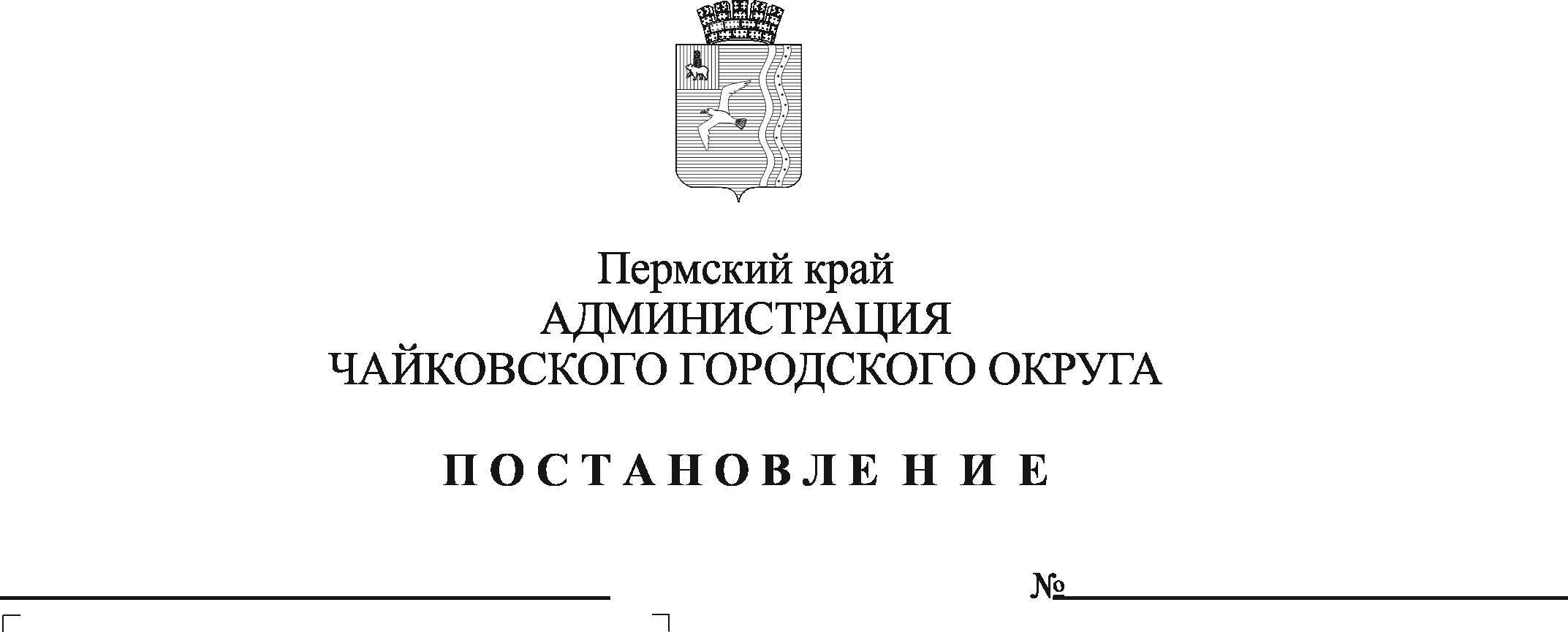 В соответствии с Жилищным кодексом Российской Федерации, Законом Российской Федерации от 4 июля 1991 г. № 1541-1 «О приватизации жилищного фонда в Российской Федерации», Федеральными законами от 6 октября 2003 г. № 131-ФЗ «Об общих принципах организации местного самоуправления в Российской Федерации», от 27 июля 2010 г. № 210-ФЗ «Об организации предоставления государственных и муниципальных услуг», Уставом Чайковского городского округаПОСТАНОВЛЯЮ:1. Утвердить прилагаемый административный регламент предоставления муниципальной услуги собственности жилых помещений в муниципальную собственность».2. Постановление опубликовать в муниципальной газете «Огни Камы» и разместить на официальном сайте администрации Чайковского городского округа.3. Постановление вступает в силу после его официального опубликования.4. Контроль за исполнением постановления возложить на заместителя главы администрации Чайковского городского округа по строительству и земельно-имущественным отношениям.Глава городского округа – глава администрации  Чайковского городского округа         				       Ю.Г. ВостриковУТВЕРЖДЕНпостановлением администрации Чайковского городского округаот                      №АДМИНИСТРАТИВНЫЙ РЕГЛАМЕНТпредоставления муниципальной услуги »Общие положения предоставления муниципальной услуги1.1. Административный регламент предоставления муниципальной услуги «Передача принадлежащих гражданам на праве собственности жилых помещений в муниципальную собственность» (далее – административный регламент, муниципальная услуга) разработан в целях повышения качества предоставления муниципальной услуги, и определяет последовательность и сроки административных процедур (действий), осуществляемых по заявлению физического или юридического лица, либо их уполномоченных представителей в пределах установленных нормативными правовыми актами Российской Федерации, Пермского края полномочий в соответствии с требованиями Федерального закона от 27 июля 2010 г. № 210-ФЗ «Об организации предоставления государственных и муниципальных услуг» (далее – Федеральный закон № 210-ФЗ).1.2. Муниципальная услуга предоставляется в рамках решения вопроса местного значения «обеспечение проживающих в городском округе и нуждающихся в жилых помещениях малоимущих граждан жилыми помещениями, организация строительства и содержания муниципального жилищного фонда, создание условий для жилищного строительства, осуществление муниципального жилищного контроля, а также иных полномочий органов местного самоуправления в соответствии с жилищным законодательством», установленного подпунктом 6 пункта 1 статьи 16 Федерального закона от 6 октября 2003 г. № 131-ФЗ «Об общих принципах организации местного самоуправления в Российской Федерации», а также в соответствии со статьей 9.1. Закона Российской Федерации от 4 июля 1991 г. № 1541-1 «О приватизации жилищного фонда в Российской Федерации», статьей 20 Федерального закона от 29 декабря 2004 г.  № 189-ФЗ «О введении в действие Жилищного кодекса Российской Федерации».1.3. В качестве заявителей выступают граждане Российской Федерации, добровольно изъявившие желание передать в муниципальную собственность занимаемое ими жилое помещение (далее - Заявитель):1) дееспособные граждане (по достижении 18-летнего возраста);2) от лица несовершеннолетних в возрасте до 14 лет - родители (усыновители), опекуны с предварительного разрешения органов опеки и попечительства;3) от лица недееспособных граждан – опекуны, законный представитель;4) несовершеннолетние в возрасте от 14 до 18 лет с согласия родителей (усыновителей), попечителей и органов опеки и попечительства.1.4. От имени Заявителя могут выступать лица, имеющие право в соответствии с законодательством Российской Федерации представлять интересы Заявителя, либо лица, уполномоченные Заявителем в порядке, установленном законодательством Российской Федерации (далее -представитель Заявителя).1.5. Предоставление муниципальной услуги осуществляется Управлением земельно-имущественных отношений администрации Чайковского городского округа (далее – орган, предоставляющий муниципальную услугу), расположенным по адресу: ул. Ленина, д. 67/1, г. Чайковский, Пермский край.График работы: понедельник – четверг с 8.30 до 17.45,пятница – с 8.30 до 16.30;перерыв с 13.00 до 14.00;суббота, воскресенье – выходные дни. Справочные телефоны: (34241) 4 41 57, 4 73 75.Адрес официального сайта в сети «Интернет» (далее – официальный сайт), содержащего информацию о порядке предоставления муниципальной услуги: http://чайковскийрайон.рф. Адрес федеральной государственной информационной системы «Единый портал государственных и муниципальных услуг (функций)»: http://www.gosuslugi.ru(далее – Единый портал при наличии технической возможности).Адрес электронной почты для направления обращений 
по вопросам предоставления муниципальной услуги: chaikkui2015@yandex.ru.1.6. Заявители (представители Заявителя) вправе получить муниципальную услугу через краевое государственное автономное учреждение «Пермский краевой многофункциональный центр предоставления государственных и муниципальных услуг» (далее - МФЦ) в соответствии с соглашением о взаимодействии, заключенным между МФЦ и администрацией Чайковского городского округа (далее – соглашение о взаимодействии), с момента вступления в силу соглашения о взаимодействии.Информация о месте нахождения, справочных телефонах и графиках работы филиалов МФЦ содержится на официальном сайте МФЦ: http://mfc-perm.ru.1.7. Информация по вопросам предоставления муниципальных услуг, и услуг, которые являются необходимыми и обязательными для предоставления муниципальной услуги, предоставляется:1.7.1 на информационных стендах в здании органа, предоставляющего муниципальную услугу;1.7.2 на официальном сайте;1.7.3  на Едином портале при наличии технической возможности;1.7.4 посредством публикации в средствах массовой информации, издания информационных материалов (брошюр и буклетов);1.7.5 с использованием средств телефонной связи;1.7.6 при личном обращении в орган, предоставляющий муниципальную услугу, МФЦ;1.7.7 при обращении доверенного лица заявителя.1.8. Заявитель (представитель Заявителя) имеет право на получение информации о ходе предоставления муниципальной услуги с использованием средств телефонной связи, электронной почты, Единого портала при наличии технической возможности.1.9. На информационных стендах в здании органа, предоставляющего муниципальную услугу, размещается следующая информация:1.9.1	извлечения из нормативных правовых актов, содержащих нормы, регламентирующие деятельность по предоставлению муниципальной услуги;1.9.2	извлечения из текста административного регламента;1.9.3	блок-схема предоставления муниципальной услуги;1.9.4	перечни документов, необходимых для предоставления муниципальной услуги;1.9.5	перечень услуг, которые являются необходимыми и обязательными для предоставления муниципальной услуги;1.9.6	образцы оформления документов, необходимых для предоставления муниципальной услуги, и требования к ним;1.9.7	информация о местонахождении, справочных телефонах, адресе официального сайта и электронной почты, графике работы (органа, предоставляющего муниципальную услугу);1.9.8	график приема Заявителей (представителей Заявителя) должностными лицами, муниципальными служащими, органа, предоставляющего муниципальную услугу;1.9.9	информация о сроках предоставления муниципальной услуги;1.9.10 основания для отказа в приеме документов, необходимых для предоставления муниципальной услуги;1.9.11 основания для отказа в предоставлении муниципальной услуги;1.9.12	порядок информирования о ходе предоставления муниципальной услуги;1.9.13 порядок получения консультаций;1.9.14 порядок обжалования решений, действий (бездействия) органа, предоставляющего муниципальную услугу, должностных лиц, муниципальных служащих, органа, предоставляющего муниципальную услугу;1.9.15	иная информация необходимая для предоставления муниципальной услуги.2. Стандарт предоставления муниципальной услуги2.1. Наименование муниципальной услуги «Передача принадлежащих гражданам на праве собственности жилых помещений в муниципальную собственность».2.2. Органом, уполномоченным на предоставление муниципальной услуги, является Управление земельно-имущественных отношений администрации Чайковского городского округа.2.3. При предоставлении муниципальной услуги орган, предоставляющий муниципальную услугу, осуществляет взаимодействие с:2.3.1 Управлением Федеральной службы государственной регистрации, кадастра и картографии по Пермскому краю;2.3.2 Отделом по вопросам миграции Отдела МВД России по Чайковскому городскому округу;2.3.3 Чайковским филиалом Государственного бюджетного учреждения «Центр технической инвентаризации и кадастровой оценки Пермского края»;2.3.4 Территориальным управлением Министерства социального развития Пермского края по Чайковскому городскому округу.2.4. Орган, предоставляющий муниципальную услугу, не вправе требовать от Заявителя (представителя Заявителя):2.4.1 представления документов и информации или осуществления действий, представление или осуществление которых не предусмотрено нормативными правовыми актами, регулирующими отношения, возникающие в связи с предоставлением муниципальной услуги;2.4.2 представления документов и информации, в том числе подтверждающих внесение Заявителем (представителем Заявителя) платы за предоставление муниципальной услуги, которые находятся в распоряжении органа, предоставляющего муниципальные услуги, иных государственных органов, органов местного самоуправления либо подведомственных государственным органам или органам местного самоуправления организаций, участвующих в предоставлении предусмотренных частью 1 статьи 1 Федерального закона от 27 июля 2010 г. № 210-ФЗ «Об организации предоставления государственных и муниципальных услуг» государственных и муниципальных услуг, в соответствии с нормативными правовыми актами Российской Федерации, нормативными правовыми актами Пермского края, муниципальными правовыми актами, за исключением документов, включенных в определенный частью 6 статьи 7 вышеназванного федерального закона перечень документов. Заявитель (представитель Заявителя) вправе представить указанные документы и информацию в орган, предоставляющий муниципальную услугу, по собственной инициативе;2.4.3 осуществления действий, в том числе согласований, необходимых для предоставления муниципальной услуги и связанных с обращением в иные государственные органы, органы местного самоуправления, организации, за исключением получения услуг и получения документов и информации, предоставляемых в результате предоставления услуг, которые являются необходимыми и обязательными для предоставления муниципальной услуги;2.4.4 представления документов и информации, отсутствие и (или) недостоверность которых не указывались при первоначальном отказе в приеме документов, необходимых для предоставления муниципальной услуги, либо в предоставлении муниципальной услуги, за исключением случаев, предусмотренных пунктом 4 части 1 статьи 7 Федерального закона от 27 июля 2010 г. № 210-ФЗ «Об организации предоставления государственных и муниципальных услуг».2.5. Результатом предоставления муниципальной услуги является:2.5.1 заключение и выдача договора о безвозмездной передаче приватизированного жилого помещения в муниципальную собственность;2.5.2 уведомление об отказе в заключении договора о безвозмездной передаче приватизированного жилого помещения в муниципальную собственность.2.6. Общий срок предоставления муниципальной услуги - 60 календарных дней.2.6.1. Срок принятия решения о предоставлении муниципальной услуги - 54 календарных дня.2.6.2. Срок принятия решения о предоставлении муниципальной услуги в случае направления Заявителем (представителем Заявителя) документов, необходимых в соответствии с нормативными правовыми актами для предоставления муниципальной услуги, через МФЦ исчисляется со дня передачи МФЦ таких документов в орган, предоставляющий муниципальную услугу.2.6.3. Срок приостановления предоставления муниципальной услуги не предусмотрен действующим законодательством.2.6.4. Срок выдачи (направления по адресу, указанному в заявлении о предоставлении муниципальной услуги, либо через МФЦ) Заявителю (представителю Заявителя) документа, подтверждающего принятие решения о предоставлении муниципальной услуги либо решения об отказе в предоставлении муниципальной услуги - 5 календарных дней.2.7. Предоставление муниципальной услуги осуществляется в соответствии с:Конституцией Российской Федерации;Жилищным кодексом Российской Федерации;Гражданским кодексом Российской Федерации;Законом Российской Федерации от 4 июля 1991 г. № 1541-1 «О приватизации жилищного фонда в Российской Федерации»;Федеральным законом от 6 октября 2003 г. № 131-ФЗ «Об общих принципах организации местного самоуправления в Российской Федерации»;Федеральным законом от 29 декабря 2004 г.  № 189-ФЗ «О введении в действие Жилищного кодекса Российской Федерации»;Федеральным законом от 27 июля 2006 г. № 149-ФЗ «Об информации, информационных технологиях и о защите информации»;Федеральным законом от 27 июля 2006 г. № 152-ФЗ «О персональных данных»;Федеральным законом от 27 июля 2010 г. № 210-ФЗ «Об организации предоставления государственных и муниципальных услуг»;Федеральным законом от 6 апреля 2011 г. № 63-ФЗ «Об электронной подписи»;Постановлением Правительства Российской Федерации от 25 июня 2012 г. № 634 «О видах электронной подписи, использование которых допускается при обращении за получением государственных и муниципальных услуг»;Постановлением Правительства Российской Федерации от 25 августа 2012г. № 852 «Об утверждении Правил использования усиленной квалифицированной электронной подписи при обращении за получением государственных и муниципальных услуг и о внесении изменения в Правила разработки и утверждения административных регламентов предоставления государственных услуг»;Законом Пермского края от 14 июля 2008 г. № 255-ПК «О предоставлении жилых помещений государственного жилищного фонда Пермского края по договорам социального найма»;Решением Чайковской городской Думы от 5 декабря 2018 г. № 78 «О принятии Устава Чайковского городского округа»;Решением Чайковской городской Думы от 19 декабря 2018 г. № 99 «Об Управлении земельно-имущественных отношений администрации города Чайковского»;Решением Чайковской городской Думы от 20 марта 2019 г. № 167 «Об утверждении Положения о муниципальном жилищном фонде Чайковского городского округа»;Постановлением администрации города Чайковского от 2 апреля 2019 г. № 710 «О распределении функциональных обязанностей и наделении правом подписания муниципальных правовых актов по отдельным вопросам, отнесенным к полномочиям администрации города Чайковского»;Постановлением администрации города Чайковского от 4 апреля 2019 г. № 759 «Об утверждении порядка разработки и утверждения административных регламентов предоставления муниципальных услуг»;Постановлением администрации Чайковского городского округа от 15 ноября 2019 г. № 1813 «Об утверждении Порядка подачи и рассмотрения жалоб на решения и действия (бездействие) отраслевых (функциональных) органов администрации Чайковского городского округа, руководителей отраслевых (функциональных) органов и структурных подразделений администрации Чайковского городского округа при предоставлении муниципальных услуг».2.8. Исчерпывающий перечень документов, необходимых для предоставления муниципальной услуги:2.8.1 заявление по форме согласно приложению 1 к административному регламенту;2.8.2 документ(ы), удостоверяющий(щие) личность(и) Заявителей (представителей Заявителя);2.8.3 свидетельства, выданные органами ЗАГСа о рождении несовершеннолетнего, об усыновлении (в случае подачи заявления от имени несовершеннолетних в возрасте до 14 лет); соответствующие документы, выданные органами опеки и попечительства (в случае подачи заявления от имени недееспособного гражданина);2.8.4 правоустанавливающие документы на объекты недвижимости, права на которые не зарегистрированы в Едином государственном реестре недвижимости (подлинник (дубликат) договора о безвозмездной передаче жилого помещения в собственность граждан, свидетельство о государственной регистрации права на передаваемое жилое помещение (при регистрации права в органе, осуществляющем государственный кадастровый учет и государственную регистрацию прав);2.8.5 нотариально заверенная доверенность в случае, если интересы граждан представляет доверенное лицо;2.8.6 перечень документов, которые запрашиваются по системе межведомственного электронного взаимодействия в государственных органах, органах местного самоуправления и подведомственных государственным органам или органам местного самоуправления организациях, в распоряжении которых находятся указанные документы в соответствии с нормативными правовыми актами Российской Федерации, нормативными правовыми актами субъектов Российской Федерации, муниципальными правовыми актами:2.8.6.1 выписка из Единого государственного реестра недвижимости об основных характеристиках и зарегистрированных правах на объект недвижимости об отсутствии арестов, запрещений и обременений в отношении жилого помещения;2.8.6.2 адресная справка из отдела по вопросам миграции Отдела МВД России по Чайковскому городскому округу;2.8.6.3 документы, выдаваемые органами, осуществляющими государственный технический учет и техническую инвентаризацию, подтверждающие наличие (отсутствие) зарегистрированных прав на жилые помещения в отношении всех собственников приватизированного жилого помещения в случае, если приватизация жилого помещения состоялась в период до 1 декабря 1998 г.;2.8.6.4 информация об отсутствии арестов, запрещений и обременений в отношении приватизированного жилого помещения в случае, если приватизация жилого помещения состоялась в период до 1 декабря 1998 г.;2.8.6.5 разрешение органа опеки и попечительства на передачу жилого помещения в случаях, если собственниками являются несовершеннолетние и (или) недееспособные, приватизировавшие жилые помещения, являющиеся для них единственным местом постоянного проживания, а также в случае, если в передаваемом жилом помещении проживает несовершеннолетний и(или) недееспособный, находящийся под опекой;2.8.7 документы, являющиеся результатом услуг, необходимых и обязательных, указанных в пункте 2.17. настоящего регламента:2.8.7.1 отчет об определении рыночной стоимости передаваемого жилого помещения; 2.8.7.2 технический паспорт (технический план) передаваемого жилого помещения;2.8.7.3 сведения о составе семьи заявителя, предоставленные должностным лицом, ответственным за регистрацию граждан по месту жительства (справка о составе семьи);2.8.7.4 справки (о состоянии финансового лицевого счета на приватизированное жилое помещение, подтверждающие отсутствие задолженности по платежам за содержание и текущий ремонт жилого помещения, коммунальные услуги, по взносам за капитальный ремонт, вывоз твердо-бытовых отходов).2.9. Тексты документов, представляемых для оказания муниципальной услуги, должны быть написаны разборчиво, наименования юридических лиц без сокращения, с указанием их мест нахождения. Фамилии, имена и отчества (при наличии) физических лиц, адреса их мест жительства должны быть написаны полностью.2.10. Для рассмотрения запроса и документов о предоставлении муниципальной услуги орган, предоставляющий муниципальную услугу, запрашивает документы (их копии или содержащиеся в них сведения), перечень которых указан в пункте 2.8.6. административного регламента, если они не были представлены заявителем по собственной инициативе. 2.11. Заявитель вправе самостоятельно представить указанные в пункте 2.8.6. административного регламента документы. Непредставление заявителем указанных документов не является основанием для отказа заявителю в предоставлении услуги.2.12. Заявление и документы, необходимые для предоставления муниципальной услуги, представляемые в форме электронных документов, должны быть подписаны электронной подписью, которая соответствует требованиям статьи 10 Федерального закона от 6 апреля 2011 г. № 63-ФЗ «Об электронной подписи».2.13. Основаниями для отказа в приеме документов, необходимых для предоставления муниципальной услуги, является:2.13.1 непредставление одного или нескольких документов, установленных пунктами 2.8.1. – 2.8.5. и 2.8.7. административного регламента, обязанность по предоставлению которых возложена на Заявителя (представителя Заявителя);2.13.2 представление документов, имеющих подчистки либо приписки, зачеркнутые слова и иные неоговоренные исправления, а также документов, исполненных карандашом, с серьезными повреждениями, не позволяющими однозначно истолковать содержание таких документов, с истекшим сроком действия;2.13.3 установление несоблюдения условий использования электронной подписи при подаче заявления и документов в электронном виде.2.14. Заявителю (представителю Заявителя) отказывается в приеме документов до момента регистрации поданных заявителем (представителем Заявителя) документов в органе, предоставляющем муниципальную услугу, МФЦ.2.15. Основания для приостановления предоставления муниципальной услуги не предусмотрены действующим законодательством.2.16. Исчерпывающий перечень оснований для отказа в предоставлении муниципальной услуги:2.16.1 поступление в орган, предоставляющий муниципальную услугу, ответа на межведомственный запрос, свидетельствующего об отсутствии документа и (или) информации, необходимых для предоставления муниципальной услуги, и не представление Заявителем (представителем Заявителя) указанных документов;2.16.2 представление документов, несоответствующих условиям, установленным статьей 9.1 Закона Российской Федерации от 4 июля 1991 г. № 1541-1 «О приватизации жилищного фонда в Российской Федерации» и статьей 20 Федерального закона от 29 декабря 2004 г. № 189-ФЗ «О введении в действие Жилищного кодекса Российской Федерации».2.17. Перечень услуг, которые являются необходимыми и обязательными для предоставления муниципальной услуги:2.17.1 получение отчета об определении рыночной стоимости передаваемого жилого помещения;2.17.2 получение сведений о составе семьи заявителя, предоставленные должностным лицом, ответственным за регистрацию граждан по месту жительства (справка о составе семьи);2.17.3 разработка (получение) технического паспорта (технического плана) передаваемого жилого помещения;2.17.4 получение справок (о состоянии финансового лицевого счета на приватизированное жилое помещение, подтверждающие отсутствие задолженности по платежам за содержание и текущий ремонт жилого помещения, коммунальные услуги, по взносам за капитальный ремонт, вывоз твердо-бытовых отходов);2.18. Государственная пошлина и иная плата за предоставление муниципальной услуги не взимается. 2.19. Максимальное время ожидания в очереди:2.19.1 при подаче заявления о предоставлении муниципальной услуги и документов, обязанность по представлению которых возложена на Заявителя (представителя Заявителя), для предоставления муниципальной услуги не превышает 15 минут;2.19.2 при получении результата предоставления муниципальной услуги не превышает 15 минут.2.20. Срок регистрации заявления:2.20.1 заявление о предоставлении муниципальной услуги и документы, обязанность по представлению которых возложена на Заявителя (представителя Заявителя), для предоставления муниципальной услуги, в том числе в электронной форме, подлежат регистрации в течении одного дня;2.20.2 заявление о предоставлении муниципальной услуги и документы, обязанность по представлению которых возложена на Заявителя (представителя Заявителя), для предоставления муниципальной услуги, поданные в МФЦ, подлежат регистрации в день его поступления в орган, предоставляющий муниципальную услугу.2.21. Требования к помещениям, в которых предоставляется муниципальная услуга:2.21.1 здание, в котором предоставляется муниципальная услуга, находится в зоне пешеходной доступности от остановок общественного транспорта. Вход в здание оборудован удобной лестницей с поручнями, а также пандусами для беспрепятственного передвижения инвалидных колясок, детских колясок.2.21.2 прием Заявителей (представителей Заявителя) осуществляется в специально выделенных для этих целей помещениях.Места ожидания и приема Заявителей (представителей Заявителя) соответствуют комфортным условиям для Заявителей (представителей Заявителя), в том числе для лиц с ограниченными возможностями здоровья, и оптимальным условиям работы специалистов.Места для приема Заявителей (представителей Заявителя) оборудованы информационными табличками (вывесками) с указанием:номера кабинета (окна);фамилии, имени, отчества и должности специалиста, осуществляющего предоставление муниципальной услуги или информирование о предоставлении муниципальной услуги.Места ожидания оборудованы стульями, кресельными секциями, скамьями (банкетками). Количество мест ожидания определяется исходя из фактической нагрузки и возможностей для их размещения в здании, и составляет не менее 5 мест.Места для заполнения документов оборудованы стульями, столами (стойками) и обеспечены образцами заполнения документов, бланками документов и канцелярскими принадлежностями.2.21.3 информационные стенды содержат полную и актуальную информацию о порядке предоставления муниципальной услуги. Тексты информационных материалов, которые размещаются на информационных стендах, печатаются удобным для чтения шрифтом, без исправлений, с выделением наиболее важной информации полужирным начертанием или подчеркиванием.2.21.4 в соответствии с законодательством Российской Федерации о социальной защите инвалидов, им обеспечиваются:2.21.4.1 условия беспрепятственного доступа к объекту (зданию, помещению), в котором она предоставляется, а также для беспрепятственного пользования транспортом, средствами связи и информации;2.21.4.2 возможность самостоятельного передвижения по территории, на которой расположены объекты (здания, помещения), в которых предоставляются услуги, а также входа в такие объекты и выхода из них, посадки в транспортное средство и высадки из него, в том числе с использованием кресла-коляски;2.21.4.3 сопровождение инвалидов, имеющих стойкие расстройства функции зрения и самостоятельного передвижения;2.21.4.4 надлежащее размещение оборудования и носителей информации, необходимых для обеспечения беспрепятственного доступа инвалидов к объектам (зданиям, помещениям), в которых предоставляются услуги, и к услугам с учетом ограничений их жизнедеятельности;2.21.4.5 дублирование необходимой для инвалидов звуковой и зрительной информации, а также надписей, знаков и иной текстовой и графической информации знаками, выполненными рельефно-точечным шрифтом Брайля;2.21.4.6 допуск сурдопереводчика и тифлосурдопереводчика;2.21.4.7 допуск на объекты (здания, помещения), в которых предоставляются услуги, собаки-проводника при наличии документа, подтверждающего ее специальное обучение и выдаваемого по форме и в порядке, которые определяются федеральным органом исполнительной власти, осуществляющим функции по выработке и реализации государственной политики и нормативно-правовому регулированию в сфере социальной защиты населения;2.21.4.8 оказание инвалидам помощи в преодолении барьеров, мешающих получению ими услуг наравне с другими лицами.2.22. На каждой стоянке (остановке) автотранспортных средств около органа, предоставляющего муниципальную услугу, выделяется не менее 10 процентов мест (но не менее одного места) для парковки специальных автотранспортных средств инвалидов. Указанные места для парковки не должны занимать иные транспортные средства. Инвалиды пользуются местами для парковки специальных автотранспортных средств бесплатно.2.23. Показатели доступности и качества предоставления муниципальной услуги:2.23.1 количество взаимодействий Заявителя (представителя Заявителя) с должностными лицами при предоставлении муниципальной услуги не превышает двух, продолжительность - не более 15 минут;2.23.2 возможность получения муниципальной услуги в МФЦ в соответствии с соглашением о взаимодействии, заключенным между МФЦ и администрацией Чайковского городского округа, с момента вступления в силу соглашения о взаимодействии;2.23.3 соответствие информации о порядке предоставления муниципальной услуги в местах предоставления муниципальной услуги на информационных стендах, официальном сайте, Едином портале при наличии технической возможности требованиям нормативных правовых актов Российской Федерации, Пермского края;2.23.4 возможность получения заявителем информации о ходе предоставления муниципальной услуги по электронной почте, на Едином портале при наличии технической возможности;2.23.5 соответствие мест предоставления муниципальной услуги (мест ожидания, мест для заполнения документов) требованиям пункта 2.21.2 административного регламента.2.24. Особенности предоставления муниципальной услуги:2.24.1 внесена в реестр муниципальных услуг (функций), предоставляемых органами местного самоуправления муниципальных образований Пермского края;2.24.2 размещена на Едином портале.2.25. В случае обеспечения возможности предоставления муниципальной услуги в электронной форме Заявитель (представитель Заявителя) вправе направить документы, указанные в пункте 2.8. административного регламента, в электронной форме следующими способами:2.25.1 по электронной почте органа, предоставляющего муниципальную услугу;2.25.2 через Единый портал при наличии технической возможности;2.25.3 через официальный сайт органа, предоставляющего муниципальную услугу.2.26. Заявление и документы, необходимые для предоставления муниципальной услуги, представляемые в форме электронных документов, подписываются электронной подписью, с соблюдением требований статьи 10 Федерального закона от 6 апреля 2011 г. № 63-ФЗ «Об электронной подписи».В случае если муниципальная услуга не предусматривает выдачу документов и состоит в предоставлении справочной информации, то заявление может быть подписано электронной подписью с соблюдением требований статьи 9 Федерального закона от 6 апреля 2011 г. № 63-ФЗ «Об электронной подписи».В случае если для получения муниципальной услуги установлена возможность подачи документов, подписанных простой электронной подписью, для подписания таких документов допускается использование усиленной квалифицированной подписи.В случае если процедура предоставления муниципальной услуги предусматривает процедуру обязательного личного присутствия заявителя и предъявления им основного документа, удостоверяющего его личность, то документы также могут быть подписаны простой электронной подписью.2.27. Заявитель (представитель Заявителя) вправе подать документы, указанные в пункте 2.8. административного регламента, в МФЦ в соответствии с соглашением о взаимодействии, заключенным между МФЦ и администрацией Чайковского городского округа, с момента вступления в силу соглашения о взаимодействии.3. Состав, последовательность и сроки выполнения административных процедур (действий), требования к порядку их выполнения, в том числе особенности выполнения административных процедур (действий) в электронной форме, а также особенности выполнения административных процедур в многофункциональных центрах3.1. Организация предоставления муниципальной услуги включает в себя следующие административные процедуры:3.1.1 прием и регистрация заявления о предоставлении муниципальной услуги и документов, указанных в пункте 2.8. административного регламента; 3.1.2 рассмотрение заявления и документов, указанных в пункте 2.8. административного регламента, и принятие решения о заключении договора о безвозмездной передаче приватизированного жилого помещения в муниципальную собственность или об отказе в заключении договора о безвозмездной передаче приватизированного жилого помещения в муниципальную собственность;3.1.3 оформление договора о безвозмездной передаче приватизированного жилого помещения в муниципальную собственность; 3.1.4 выдача (направление) договора о безвозмездной передаче приватизированного жилого помещения в муниципальную собственность или уведомления об отказе в заключении договора о безвозмездной передаче приватизированного жилого помещения в муниципальную собственность.3.2. Блок-схема предоставления муниципальной услуги приведена в приложении 2 к административному регламенту.3.3. Прием, регистрация заявления о предоставлении муниципальной услуги и документов, указанных в пункте 2.8. административного регламента.3.3.1. Основанием для начала административной процедуры является подача Заявителем (представителем Заявителя) заявления на заключение договора о безвозмездной передаче приватизированного жилого помещения в муниципальную собственность и документов, указанных в пункте 2.8. административного регламента:3.3.1.1 при личном обращении в орган, предоставляющий муниципальную услугу;3.3.1.2 по электронной почте органа, предоставляющего муниципальную услугу;3.3.1.3 через Единый портал при наличии технической возможности;3.3.1.4 посредством почтовой связи на бумажном носителе;3.3.1.5 через официальный сайт;3.3.1.6 при обращении в МФЦ, в соответствии с соглашением о взаимодействии, заключенным между МФЦ и администрацией Чайковского городского округа, с момента вступления в силу соглашения о взаимодействии.3.3.2. Ответственным за исполнение административной процедуры является должностное лицо органа, предоставляющего муниципальную услугу, в соответствии с должностными обязанностями (далее – ответственный за исполнение административной процедуры).3.3.3. Заявление на заключение договора о безвозмездной передаче приватизированного жилого помещения в муниципальную собственность, в том числе в электронной форме, подлежит регистрации в течение одного дня после его поступления в орган, предоставляющий муниципальную услугу.3.3.4. Ответственный за исполнение административной процедуры выполняет следующие действия:3.3.4.1 устанавливает предмет обращения;3.3.4.2 проверяет наличие документов, указанных в пункте 2.8. административного регламента, проверяет предоставленные документы на соответствие требованиям, установленным пунктом 2.9. административного регламента;При установлении несоответствия представленных документов требованиям административного регламента, ответственный за исполнение административной процедуры уведомляет Заявителя (представителя Заявителя) о наличии препятствий для приема документов, объясняет Заявителю (представителю Заявителя) содержание выявленных недостатков в представленных документах, предлагает принять меры по их устранению.Если недостатки, препятствующие приему документов, могут быть устранены в ходе приема, они устраняются незамедлительно.В случае невозможности устранения выявленных недостатков в течение приема, документы возвращаются Заявителю (представителю Заявителя).По требованию Заявителя (представителя Заявителя) ответственный за исполнение административной процедуры готовит письменный мотивированный отказ в приеме документов, установленным пунктом 2.13. административного регламента.Принятие органом, предоставляющим муниципальную услугу, решения об отказе в приеме документов, необходимых для предоставления муниципальной услуги, не препятствует повторному обращению Заявителя (представителя Заявителя) за предоставлением муниципальной услуги после устранения причин, послуживших основанием для принятия органом, предоставляющим муниципальную услугу, указанного решения;3.3.4.3 проверяет наличие у представителя Заявителя соответствующих полномочий на получение муниципальной услуги (обращение за получением муниципальной услуги ненадлежащего лица или отсутствие оформленной в установленном порядке доверенности на осуществление действий у представителя);3.3.4.4 при поступлении заявления на получение услуги, подписанного электронной квалифицированной подписью, ответственный за исполнение административной процедуры обязан провести процедуру проверки действительности электронной квалифицированной подписи, которой подписан электронный документ (пакет электронных документов) на предоставление услуги, в соответствии со статьей 11 Федерального закона от 6 апреля 2011 г. № 63-ФЗ «Об электронной подписи».Проверка квалифицированной подписи может осуществляться исполнителем услуги самостоятельно с использованием имеющихся средств электронной подписи или средств информационной системы основного удостоверяющего центра, которая входит в состав инфраструктуры, обеспечивающей информационно-технологическое взаимодействие действующих и создаваемых информационных систем, используемых для предоставления услуг. Проверка квалифицированной подписи также может осуществляться с использованием средств информационной системы аккредитованного удостоверяющего центра.При установлении несоблюдения установленных условий использования электронной квалифицированной подписи при подаче заявления и документов в электронном виде ответственный за исполнение административной процедуры после завершения проведения такой проверки принимает решение об отказе в приеме к рассмотрению обращения на получение услуги и направляет Заявителю уведомление об этом в электронной форме с указанием несоответствия требованиям, установленным статьей 11 Федерального закона от 6 апреля 2011 г. № 63-ФЗ «Об электронной подписи».Такое уведомление подписывается квалифицированной подписью исполнителя услуги и направляется по адресу электронной почты Заявителя либо в его личный кабинет на Единый портал при наличии технической возможности. После получения уведомления Заявитель вправе обратиться повторно с обращением о предоставлении услуги, устранив нарушения, которые послужили основанием для отказа в приеме к рассмотрению первичного обращения.3.3.4.5 регистрирует заявление на заключение договора о безвозмездной передаче приватизированного жилого помещения в муниципальную собственность с представленными документами в соответствии с требованиями нормативных правовых актов, правил делопроизводства, установленных в органе, предоставляющем муниципальную услугу;3.3.4.6 заверяет копии документов после проверки их соответствия оригиналам;3.3.4.7 оформляет расписку в получении от Заявителя (представителя Заявителя) документов с указанием их перечня и даты их получения органом, предоставляющим муниципальную услугу, а также с указанием перечня документов, которые будут получены по межведомственным запросам.3.3.5. В случае подачи заявления в электронной форме через Единый портал при наличии технической возможности, заявление о предоставлении муниципальной услуги с прикрепленными к нему сканированными копиями документов поступают ответственному за исполнение административной процедуры.После поступления заявления о предоставлении муниципальной услуги ответственному за исполнение административной процедуры в личном кабинете на Едином портале при наличии технической возможности отображается статус заявки «Принято от заявителя».В случае соответствия документов установленным требованиям, ответственный за исполнение административной процедуры регистрирует заявление с приложенными документами.Если представленные документы не соответствуют установленным требованиям, ответственный за исполнение административной процедуры готовит уведомление об отказе в приеме документов. В личном кабинете на Едином портале при наличии технической возможности отображается статус «Отказ», в поле «Комментарий» отображается текст «В приеме документов отказано», а также указывается причина отказа в приеме документов.В личном кабинете на Едином портале при наличии технической возможности отображается статус «Промежуточные результаты от ведомства», в поле «Комментарий» отображается текст следующего содержания: «Ваше заявление принято в работу».3.3.6. Прием заявления на заключение договора о безвозмездной передаче приватизированного жилого помещения в муниципальную собственность и документов, указанных в пункте 2.8. административного регламента, в МФЦ осуществляется в соответствии с соглашением о взаимодействии, заключенным между МФЦ и администрацией Чайковского городского округа.3.3.7. Срок исполнения административной процедуры составляет один календарный день.3.3.8. Результатом административной процедуры является регистрация заявления о предоставлении муниципальной услуги и документов Заявителя (представителя Заявителя) в установленном порядке или отказ в приеме документов по основаниям, установленным пунктом 2.13. административного регламента.3.4. Рассмотрение документов, указанных в пункте 2.8. административного регламента, и принятие решения о заключении договора о безвозмездной передаче приватизированного жилого помещения в муниципальную собственность или отказе в заключении договора о безвозмездной передаче приватизированного жилого помещения в муниципальную собственность.3.4.1. Основанием для начала административной процедуры является получение ответственным за исполнение административной процедуры, муниципальным служащим органа, предоставляющего муниципальную услугу, зарегистрированного заявления на заключение договора о безвозмездной передаче приватизированного жилого помещения в муниципальную собственность и документов, указанных в пункте 2.8. административного регламента.3.4.2. Ответственным за исполнение административной процедуры является должностное лицо органа, предоставляющего муниципальную услугу, в соответствии с должностными обязанностями.3.4.3. Ответственный за исполнение административной процедуры:3.4.3.1 запрашивает в рамках межведомственного информационного взаимодействия (в случае, если документы не представлены Заявителем (представителем Заявителя) по собственной инициативе) документы, установленные пунктом 2.8.6 административного регламента. Срок подготовки и направления межведомственного запроса составляет пять рабочих дней со дня поступления заявления с приложенными документами;3.4.3.2 в случае поступления в орган, предоставляющий муниципальную услугу, ответа на межведомственный запрос, свидетельствующего об отсутствии документа и (или) информации, необходимых для предоставления муниципальной услуги, ответственный за исполнение административной процедуры уведомляет Заявителя (представителя Заявителя)  о получении такого ответа и предлагает Заявителю (представителю Заявителя)  представить документ и (или) информацию, необходимые для предоставления муниципальной услуги, в срок не более десяти календарных дней со дня получения уведомления Заявителем (представителем Заявителя);3.4.3.3 по результатам рассмотрения предоставленных Заявителем (представителем Заявителя) документов и документов, запрошенных в рамках межведомственного информационного взаимодействия, ответственный за исполнение административной процедуры готовит одно из следующих решений:3.4.3.3.1 о заключении договора о безвозмездной передаче приватизированного жилого помещения в муниципальную собственность;3.4.3.3.2 об отказе в заключении договора о безвозмездной передаче приватизированного жилого помещения в муниципальную собственность;3.4.3.4 после принятия решения о заключении договора о безвозмездной передаче приватизированного жилого помещения в муниципальную собственность ответственный за исполнение административной процедуры готовит проект распоряжения органа, предоставляющего муниципальную услугу, о безвозмездной передаче приватизированного жилого помещения в муниципальную собственность или уведомление об отказе в заключении договора о безвозмездной передаче приватизированного жилого помещения в муниципальную собственность со ссылкой на основания, предусмотренные пунктом 2.16 административного регламента;3.4.3.5 направляет оформленный проект распоряжения органа, предоставляющего муниципальную услугу, о безвозмездной передаче приватизированного жилого помещения в муниципальную собственность или уведомление об отказе в заключении договора о безвозмездной передаче приватизированного жилого помещения в муниципальную собственность в целях рассмотрения и подписания руководителю органа, предоставляющего муниципальную услугу.3.4.4. Срок исполнения административной процедуры составляет 26 календарных дней.3.4.5. Результатом административной процедуры является принятие органом, предоставляющим муниципальную услугу, распоряжения о безвозмездной передаче приватизированного жилого помещения в муниципальную собственность или подписание уведомления об отказе в заключении договора о безвозмездной передаче приватизированного жилого помещения в муниципальную собственность. В уведомлении об отказе в заключении договора о безвозмездной передаче приватизированного жилого помещения в муниципальную собственность указываются основания отказа, предусмотренные пунктом 2.16 административного регламента.3.5. Оформление договора о безвозмездной передаче приватизированного жилого помещения в муниципальную собственность.3.5.1. Основанием для начала административной процедуры является принятие органом, предоставляющим муниципальную услугу, распоряжения о безвозмездной передаче приватизированного жилого помещения в муниципальную собственность.3.5.2. Ответственным за исполнение административной процедуры является должностное лицо органа, предоставляющего муниципальную услугу, в соответствии с должностными обязанностями.3.5.3. Ответственный за исполнение административной процедуры:3.5.3.1 готовит проект договора о безвозмездной передаче приватизированного жилого помещения в муниципальную собственность;3.5.3.2 направляет проект договора о безвозмездной передаче приватизированного жилого помещения в муниципальную собственность руководителю органа, предоставляющего муниципальную услугу, в целях рассмотрения и подписания.3.5.4. Договор о безвозмездной передаче приватизированного жилого помещения в муниципальную собственность составляется в четырех экземплярах.3.5.5. Договор о безвозмездной передаче приватизированного жилого помещения в муниципальную собственность подписывается с одной стороны руководителем органа, предоставляющего муниципальную услугу, с другой - Заявителем (Заявителями, представителем Заявителя).3.5.6. Срок оформления договора о безвозмездной передаче приватизированного жилого помещения в муниципальную собственность - 28 календарных дней со дня принятия соответствующего распоряжения о безвозмездной передаче приватизированного жилого помещения в муниципальную собственность.3.5.7. Результатом административной процедуры является подписание договора о безвозмездной передаче приватизированного жилого помещения в муниципальную собственность руководителем органа, предоставляющего муниципальную услугу.3.6. Выдача (направление) Заявителю (представителю Заявителя) договора о безвозмездной передаче приватизированного жилого помещения в муниципальную собственность или уведомления об отказе в заключении договора о безвозмездной передаче приватизированного жилого помещения в муниципальную собственность.3.6.1. Основанием для начала административной процедуры является подписание руководителем органа, предоставляющего муниципальную услугу, договора о безвозмездной передаче приватизированного жилого помещения в муниципальную собственность или уведомления об отказе в заключении договора о безвозмездной передаче приватизированного жилого помещения в муниципальную собственность.3.6.2. Ответственным за исполнение административной процедуры является должностное лицо органа, предоставляющего муниципальную услугу, в соответствии с должностными обязанностями.3.6.3. Ответственный за исполнение административной процедуры:3.6.3.1 регистрирует распоряжение органа, предоставляющего муниципальную услугу, о предоставлении муниципальной услуги или уведомление об отказе в предоставлении муниципальной услуги;3.6.3.2 выдает Заявителю (представителю Заявителя) договор о безвозмездной передаче приватизированного жилого помещения в муниципальную собственность;3.6.3.3 выдает (направляет) Заявителю (представителю Заявителя) уведомление об отказе в заключении договора о безвозмездной передаче приватизированного жилого помещения в муниципальную собственность.3.6.4. В случае предоставления услуги с использованием Единого портала при наличии технической возможности в личном кабинете отображается статус «Исполнено», в поле «Комментарий» отображается текст следующего содержания «Принято решение о предоставлении услуги». Вам необходимо подойти за решением в ведомство «дата» к «время».В случае отказа в предоставлении услуги в личном кабинете на Едином портале при наличии технической возможности отображается статус «Отказ», в поле «Комментарий» отображается текст следующего содержания: «Принято решение об отказе в оказании услуги на основании «причина отказа».3.6.5. Срок выдачи (направления по адресу, указанному в заявлении либо через МФЦ) Заявителю (представителю Заявителя) договора о безвозмездной передаче приватизированного жилого помещения в муниципальную собственность или уведомления об отказе в заключении договора о безвозмездной передаче приватизированного жилого помещения в муниципальную собственность - пять календарных дней со дня подписания руководителем органа, предоставляющего услугу, соответствующего документа.3.6.6. Результатом административной процедуры является выдача (направление по адресу, указанному в заявлении, либо через МФЦ) договора о безвозмездной передаче приватизированного жилого помещения в муниципальную собственность Заявителю (представителю Заявителя) или уведомления об отказе в заключении договора о безвозмездной передаче приватизированного жилого помещения в муниципальную собственность Заявителю (представителю Заявителя).4. Формы контроля за исполнением административного регламента4.1. Общий контроль предоставления муниципальной услуги возложен на заместителя главы администрации Чайковского городского округа по строительству и земельно-имущественным отношениям, в соответствии с должностными обязанностями.4.2. Текущий контроль соблюдения последовательности и сроков исполнения административных действий и выполнения административных процедур, определенных административным регламентом, осуществляется руководителем органа, предоставляющего муниципальную услугу в соответствии с должностными обязанностями.4.3. Контроль за полнотой и качеством предоставления муниципальной услуги включает в себя проведение плановых и внеплановых проверок, выявление и устранение нарушений прав граждан и юридических лиц, рассмотрение, принятие решений и подготовку ответов на обращения заявителей, содержащих жалобы на решения, действия (бездействие) должностных лиц.4.4. Периодичность и сроки проведения проверок устанавливаются руководителем органа, предоставляющего муниципальную услугу, но не реже, чем один раз в год. 4.5. Основаниями для проведения внеплановых проверок полноты и качества предоставления муниципальной услуги являются:4.5.1 поступление информации о нарушении положений административного регламента;4.5.2 поручение руководителя органа, предоставляющего муниципальную услугу.4.6. Результаты проверки оформляются актом, в котором отмечаются выявленные недостатки и предложения по их устранению.4.7. По результатам проведенных проверок в случае выявления нарушений прав заявителей обеспечивается привлечение виновных лиц к ответственности в соответствии с законодательством Российской Федерации.4.8. Должностные лица, муниципальные служащие органа, предоставляющего муниципальную услугу, несут персональную ответственность за правильность и обоснованность принятых решений. Также они несут персональную ответственность за соблюдение сроков и установленного порядка предоставления муниципальной услуги.4.9. Персональная ответственность должностных лиц, муниципальных служащих органа, предоставляющего муниципальную услугу, закрепляется в должностных инструкциях в соответствии с требованиями законодательства Российской Федерации. 4.10. Контроль за предоставлением муниципальной услуги, в том числе со стороны граждан, их объединений и организаций осуществляется путем получения информации о наличии действий (бездействий) должностных лиц, муниципальных служащих, а также принимаемых ими решений нарушений положений нормативных правовых актов, устанавливающих требования к предоставлению муниципальной услуги и административного регламента.4.11. Для осуществления контроля за предоставлением муниципальной услуги граждане, их объединения и организации имеют право направлять в орган, предоставляющий муниципальную услугу, индивидуальные и коллективные обращения с предложениями, рекомендациями по совершенствованию качества и порядка предоставления муниципальной услуги, а также заявления и жалобы с сообщением о нарушении должностными лицами, муниципальными служащими, предоставляющими муниципальную услугу, требований административного регламента, законов и иных нормативных правовых актов и осуществлять иные действия, предусмотренные законодательством Российской Федерации.5. Досудебный (внесудебный) порядок обжалования решений и действий (бездействия) органа, предоставляющего муниципальную услугу, а также его должностных лиц.5.1. Заявитель (представитель Заявителя) имеет право на обжалование действий (бездействия) и решений органа, предоставляющего муниципальную услугу, должностных лиц органа, предоставляющего муниципальную услугу, в досудебном (внесудебном) порядке.5.2. Заявитель (представитель Заявителя) имеет право обратиться с жалобой, в том числе в следующих случаях:5.2.1 нарушение срока регистрации Заявления заявителя (представителя Заявителя) о предоставлении муниципальной услуги;5.2.2 нарушение срока предоставления муниципальной услуги;5.2.3 требование представления Заявителем (представителем Заявителя) документов, не предусмотренных нормативными правовыми актами Российской Федерации, Пермского края, муниципальными правовыми актами для предоставления муниципальной услуги;5.2.4 отказ в приеме документов у Заявителя (представителя Заявителя), представление которых предусмотрено нормативными правовыми актами Российской Федерации, Пермского края, муниципальными правовыми актами для предоставления муниципальной услуги;5.2.5 отказ в предоставлении муниципальной услуги, если основания для отказа не предусмотрены федеральными законами и принятыми в соответствии с ними иными нормативными правовыми актами Российской Федерации, Пермского края, муниципальными правовыми актами;5.2.6 требование с Заявителя (представителя Заявителя) при предоставлении муниципальной услуги платы, не предусмотренной нормативными правовыми актами Российской Федерации, Пермского края, муниципальными правовыми актами;5.2.7 отказ органа, предоставляющего муниципальную услугу, его должностного лица в исправлении допущенных опечаток и ошибок в выданных в результате предоставления муниципальной услуги документах либо нарушение установленного срока таких исправлений;5.2.8 требование у Заявителя (представителя Заявителя)  при предоставлении муниципальной услуги документов или информации, отсутствие и (или) недостоверность которых не указывались при первоначальном отказе в приеме документов, необходимых для предоставления муниципальной услуги, за исключением случаев, предусмотренных пунктом 4 части 1 статьи 7 Федерального закона от 27 июля 2010 г. № 210-ФЗ «Об организации предоставления государственных и муниципальных услуг».5.3. Жалоба должна содержать:5.3.1 наименование органа, предоставляющего муниципальную услугу, должностного лица, решения и действия (бездействие) которых обжалуются;5.3.2 фамилию, имя, отчество (при наличии), сведения о месте жительства заявителя - физического лица либо наименование, сведения о месте нахождения заявителя - юридического лица, а также номер (номера) контактного телефона, адрес (адреса) электронной почты (при наличии) и почтовый адрес, по которым должен быть направлен ответ Заявителю (представителю Заявителя);5.3.3 сведения об обжалуемых решениях и действиях (бездействии) органа, предоставляющего муниципальную услугу, его должностного лица;5.3.4 доводы, на основании которых Заявитель (представитель Заявителя) не согласен с решением и действием (бездействием) органа, предоставляющего муниципальную услугу, его должностного лица. Заявителем (представителем Заявителя) могут быть представлены документы (при наличии), подтверждающие доводы Заявителя (представителя Заявителя), либо их копии.5.4. В случае если жалоба подается через представителя Заявителя, также представляется документ, подтверждающий полномочия на осуществление действий от имени заявителя.5.5. Органом, уполномоченным на рассмотрение жалоб, является:5.5.1 орган, уполномоченный на предоставление муниципальной услуги, - в случае обжалования решений и действий (бездействий) органа, предоставляющего муниципальную услугу, должностного лица органа, предоставляющего муниципальную услугу;5.5.2 администрация Чайковского городского округа – в случае обжалования решений, принятых руководителем органа, предоставляющего муниципальную услугу.5.6. Жалоба подается в письменной форме на бумажном носителе:5.6.1 непосредственно в канцелярию органа, уполномоченного на рассмотрение жалоб;5.6.2 почтовым отправлением по адресу (месту нахождения) органа, уполномоченного на рассмотрение жалоб;5.6.3 в ходе личного приема руководителя органа, уполномоченного на рассмотрение жалоб.5.7. Время приема жалоб органа, уполномоченного на рассмотрение жалоб, совпадает со временем предоставления муниципальной услуги.5.8. Жалоба может быть подана заявителем (представителем заявителя) в электронной форме:5.8.1 по электронной почте органа, уполномоченного на рассмотрение жалоб;5.8.2 через Единый портал при наличии технической возможности;5.8.3 через официальный сайт органа, уполномоченного на рассмотрение жалоб;5.8.4 через портал федеральной государственной информационной системы, обеспечивающей процесс досудебного (внесудебного) обжалования решений и действий (бездействия), совершенных при предоставлении государственных и муниципальных услуг органами, предоставляющими государственные и муниципальные услуги, их должностными лицами, государственными и муниципальными служащими (далее - система досудебного обжалования) с использованием информационно-телекоммуникационной сети «Интернет».5.9. При подаче жалобы в электронном виде документы, подтверждающие полномочия на осуществление действий от имени заявителя могут быть представлены в форме электронных документов, подписанных электронной подписью, вид которой предусмотрен законодательством Российской Федерации, при этом представление документа, удостоверяющего личность заявителя, не требуется.5.10. Жалоба может быть подана заявителем (представителем заявителя) через МФЦ. При поступлении жалобы МФЦ обеспечивает ее передачу в орган, уполномоченный на рассмотрение жалоб, в порядке и сроки, которые установлены соглашением о взаимодействии, но не позднее следующего рабочего дня со дня поступления жалобы.5.11. В органе, уполномоченном на рассмотрение жалоб, определяются уполномоченные на рассмотрение жалоб должностные лица, которые обеспечивают:5.11.1 прием и рассмотрение жалоб в соответствии с требованиями статьи 11.2. Федерального закона от 27 июля 2010 г. № 210-ФЗ «Об организации предоставления государственных и муниципальных услуг»;5.11.2 направление жалоб в уполномоченный на рассмотрение жалобы орган.5.12. Жалоба, поступившая в орган, уполномоченный на рассмотрение жалоб, подлежит регистрации не позднее следующего рабочего дня со дня ее поступления.5.13. В случае если жалоба подается через МФЦ, срок рассмотрения жалобы исчисляется со дня регистрации жалобы в органе, уполномоченном на рассмотрение жалоб.5.14. Жалоба, поступившая в орган, уполномоченный на рассмотрение жалоб, подлежит рассмотрению должностным лицом, наделенным полномочиями по рассмотрению жалоб, в срок 15 рабочих дней со дня ее регистрации.5.15. В случае обжалования отказа органа, предоставляющего муниципальную услугу, либо должностных лиц в приеме документов у Заявителя (представителя Заявителя) либо в исправлении допущенных опечаток и ошибок или в случае обжалования Заявителем (представителем Заявителя) нарушения установленного срока таких исправлений, жалоба рассматривается в срок 5 рабочих дней со дня ее регистрации.5.16. По результатам рассмотрения жалобы орган, уполномоченный на рассмотрение жалоб, принимает решение об удовлетворении жалобы, в том числе в форме отмены принятого решения, исправления допущенных органом, предоставляющим муниципальную услугу, опечаток и ошибок в выданных в результате предоставления муниципальной услуги документах, возврата заявителю денежных средств, взимание которых не предусмотрено нормативными правовыми актами Российской Федерации, нормативными правовыми актами Пермского края, муниципальными правовыми актами, а также в иных формах, либо об отказе в ее удовлетворении.5.17. При удовлетворении жалобы орган, уполномоченный на рассмотрение жалоб, принимает исчерпывающие меры по устранению выявленных нарушений.5.18. В случае установления в ходе или по результатам рассмотрения жалобы признаков состава административного правонарушения или признаков состава преступления, должностное лицо, уполномоченное на рассмотрение жалоб, незамедлительно направляет соответствующие материалы в уполномоченные государственные органы, органы местного самоуправления.5.19. Орган, уполномоченный на рассмотрение жалоб, отказывает в удовлетворении жалобы в следующих случаях:5.19.1 признание жалобы необоснованной;5.19.2 наличие вступившего в законную силу решения суда, арбитражного суда по жалобе о том же предмете и по тем же основаниям;5.19.3 подача жалобы лицом, полномочия которого не подтверждены в порядке, установленном законодательством Российской Федерации;5.19.4 наличие решения по жалобе, принятого ранее в соответствии с требованиями настоящего административного регламента в отношении того же заявителя (представителя заявителя) и по тому же предмету жалобы.5.20. Орган, уполномоченный на рассмотрение жалобы, оставляет жалобу без ответа в случае наличия в жалобе нецензурных либо оскорбительных выражений, угроз жизни, здоровью и имуществу должностного лица, а также членов его семьи, сообщив Заявителю (представителю Заявителя), направившему жалобу, о недопустимости злоупотребления правом.5.21. В случае отсутствия возможности прочитать текст жалобы, фамилию, имя, отчество (при наличии) и (или) почтовый адрес Заявителя (представителя Заявителя), указанные в жалобе, ответ на жалобу не дается и она не подлежит направлению на рассмотрение в государственный орган, орган местного самоуправления или должностному лицу в соответствии с их компетенцией, о чем в срок 7 дней со дня регистрации жалобы сообщается заявителю (представителю заявителя), если его фамилия и почтовый адрес поддаются прочтению.5.22. Ответ по результатам рассмотрения жалобы подписывается уполномоченным должностным лицом органа, уполномоченного на рассмотрение жалоб, и направляется Заявителю (представителю Заявителя) не позднее дня, следующего за днем принятия решения, в письменной форме.5.23. По желанию Заявителя (представителя Заявителя) ответ по результатам рассмотрения жалобы представляется не позднее дня, следующего за днем принятия решения, в форме электронного документа, подписанного электронной подписью уполномоченного на рассмотрение жалобы должностного лица и (или) уполномоченного на рассмотрение жалобы органа, вид которой установлен законодательством Российской Федерации.В случае если жалоба была направлена способом, указанным в пункте 5.8.4 административного регламента, ответ Заявителю (представителю Заявителя) направляется посредством системы досудебного обжалования.5.24. В ответе по результатам рассмотрения жалобы указываются:5.24.1 наименование органа, рассмотревшего жалобу, должность, фамилия, имя, отчество (при наличии) его должностного лица, принявшего решение по жалобе;5.24.2 номер, дата, место принятия решения, включая сведения о должностном лице, решение или действие (бездействие) которого обжалуется;5.24.3 фамилия, имя, отчество (при наличии) или наименование заявителя (представителя заявителя);5.24.4 основания для принятия решения по жалобе;5.24.5 принятое по жалобе решение;5.24.6 в случае если жалоба признана обоснованной - сроки устранения выявленных нарушений, в том числе срок предоставления результата муниципальной услуги;5.24.7 сведения о порядке обжалования принятого по жалобе решения.5.25. Заявитель (представитель Заявителя) вправе обжаловать решения и (или) действия (бездействие) органа, уполномоченного на рассмотрение жалобы, должностных лиц в порядке в соответствии с законодательством Российской Федерации.5.26. В случае если для написания заявления (жалобы) Заявителю (представителю Заявителя) необходимы информация и (или) документы, имеющие отношение к предоставлению муниципальной услуги и находящиеся в органе, предоставляющем муниципальную услугу, соответствующие информация и документы представляются ему для ознакомления с органом, предоставляющим муниципальную услугу, если это не затрагивает права, свободы и законные интересы других лиц, а также в указанных информации и документах не содержатся сведения, составляющие государственную или иную охраняемую федеральным законом тайну.5.27. Орган, предоставляющий муниципальную услугу, обеспечивает информирование Заявителей (представителей Заявителя) о порядке обжалования решений и действий (бездействия) органа, предоставляющего муниципальную услугу, должностных лиц посредством размещения информации на стендах в местах предоставления муниципальных услуг, на официальном сайте, на Едином портале при наличии технической возможности.5.28. Действия (бездействие) должностных лиц органа, предоставляющего муниципальную услугу, и решения, принятые ими при предоставлении муниципальной услуги, могут быть обжалованы Заявителем (представителем Заявителя) в Арбитражном суде или суде общей юрисдикции по месту нахождения ответчика в порядке, установленном действующим законодательством.Приложение 1к административному регламенту предоставления муниципальной услуги «»ФОРМАНачальнику Управления земельно-имущественных отношений администрации Чайковского городского округа__________________________________________от ____________________________________________________________________________________,зарегистрированного по адресу: Пермский край,_________________________________________________________________________________Паспорт ______________________________________________________________________________________________________________________________Тел.______________________________________ЗАЯВЛЕНИЕНа основании статьи 9.1 Закона Российской Федерации от 4 июля 1991 г. № 1541-1 «О приватизации жилищного фонда в Российской Федерации», статьи 20 Федерального закона от 29 декабря 2004 г. № 189-ФЗ «О введении в действие Жилищного кодекса Российской Федерации» прошу (просим) принять в муниципальную  собственность принадлежащее мне (нам) на праве собственности жилое помещение, расположенное по адресу: ______________________________________________________________________________,общей площадью ______ кв. м, в том числе жилой площадью _______ кв. м.Право собственности подтверждается __________________________________________________________________________________________________________________________.(свидетельство о государственной регистрации права (выписка из Единого государственного реестра недвижимости об основных характеристиках и зарегистрированных правах на объект недвижимости) и (или) договор о безвозмездной передаче жилого помещения в собственность граждан)Подтверждаю (подтверждаем), что указанное жилое помещение свободно от обязательств перед третьими лицами.Данное жилое помещение является для собственника (собственников) единственным местом постоянного проживания.С требованиями статьи 11 Закона Российской Федерации от 4 июля 1991 г. № 1541-1 «О приватизации жилищного фонда в Российской Федерации», согласно которым у граждан, ранее участвовавших в приватизации жилья, отсутствует право на повторную приватизацию этого и(или) других жилых помещений, если иное не установлено действующим законодательством, ознакомлен(ы).    Подписи собственников:    ____________________________________________________ (Ф.И.О. полностью)    ____________________________________________________ (Ф.И.О. полностью)Подписи совершеннолетних членов семьи (за несовершеннолетних (до 18лет) подписывается кто-либо из родителей, при этом делается следующая запись: за несовершеннолетнего Иванова А.А. мать Иванова И.А. и подпись. Если ребенку 14 лет, кроме подписи родителей, он подписывает сам):    ____________________________________________________ (Ф.И.О. полностью)    ____________________________________________________ (Ф.И.О. полностью)Дата сдачи документов __________________________________ 20____ г.Подтверждаю свое согласие, а также согласие представляемого мною лица на обработку персональных данных (сбор, систематизацию, накопление, хранение, уточнение (обновление, изменение), использование, распространение (в том числе передачу), обезличивание, блокирование, уничтожение персональных данных, а также иные действия, необходимые для обработки персональных данных в рамках предоставления органами, осуществляющими утверждение, аннулирование, подготовку документов в соответствии с законодательством Российской Федерации), в том числе в автоматизированном режиме, включая принятие решений на их основе органом, осуществляющим предоставление государственной услуги.Настоящим также подтверждаю, что: сведения, указанные в настоящем заявлении, на дату представления заявления достоверны; представленные правоустанавливающий(ие) документ(ы) и иные документы и содержащиеся в них сведения соответствуют установленным законодательством Российской Федерации требованиям.    Я (Мы), ________________________________________________________,                           (Ф.И.О., дата рождения)    ________________________________________________________________,                           (Ф.И.О., дата рождения)    ________________________________________________________________,                           (Ф.И.О., дата рождения)Приложение 2 к административному регламенту предоставления муниципальной услуги »БЛОК-СХЕМАпредоставления муниципальной услуги «Передача принадлежащих гражданам на праве собственности жилых помещений в муниципальную собственность»NФ.И.О. собственника(ов) и членов семьи собственника(ов), передающих квартиру в муниципальную собственность Дата рожденияПаспорт: №, серия, когда и кем выданРазмер долиПодпись123456